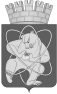 Городской округ«Закрытое административно – территориальное образование  Железногорск Красноярского края»АДМИНИСТРАЦИЯ ЗАТО г. ЖЕЛЕЗНОГОРСКПОСТАНОВЛЕНИЕ    18.06. 2020                                                                                                                     № 1086г. ЖелезногорскО реорганизации Муниципального бюджетного  учреждения «Комбинат благоустройства»    В соответствии с Гражданским кодексом Российской Федерации,    Федеральным законом от 06.10.2003 №131-ФЗ «Об общих принципах организации местного самоуправления в Российской Федерации», Уставом ЗАТО Железногорск, постановлением Администрации ЗАТО г. Железногорск от 01.10.2010 № 1528 «Об утверждении Порядка принятия решений о создании, реорганизации и проведении реорганизации, изменении типа, ликвидации и проведении ликвидации муниципальных учреждений, определения предмета и целей деятельности муниципальных учреждений, утверждения уставов и внесения в них изменений»,  руководствуясь решением Совета депутатов ЗАТО г. Железногорск «О целесообразности реорганизации Муниципального бюджетного учреждения «Комбинат благоустройства» путем присоединения к нему Муниципального бюджетного учреждения «Городское лесное хозяйство» от 19.05.2020  № 1,ПОСТАНОВЛЯЮ:        1. Реорганизовать Муниципальное бюджетное  учреждение «Комбинат благоустройства» (далее – МБУ «Комбинат благоустройства») путем присоединения к нему Муниципального бюджетного  учреждения «Городское лесное хозяйство» (далее – МБУ «Горлесхоз») в срок до 02.11.2020.   2. Наименование  МБУ «Комбинат благоустройства» после завершения процесса реорганизации остается без изменения - Муниципальное бюджетное учреждение  «Комбинат благоустройства».3. Считать МБУ «Комбинат благоустройства» правопреемником прав и обязанностей МБУ «Горлесхоз» с момента внесения записи в Единый государственный реестр юридических лиц о прекращении деятельности МБУ «Горлесхоз». 4. Отделу кадров и муниципальной службы Управления по правовой и кадровой работе Администрации ЗАТО г. Железногорск (И.Е. Первушкина) в установленном законом порядке уведомить директора МБУ «Горлесхоз» о предстоящей реорганизации.           5. Директору МБУ «Комбинат благоустройства» (Н.Н. Пасечкину): 5.1. В течение трех рабочих дней после даты принятия настоящего постановления  в письменной форме сообщить в орган, осуществляющий государственную регистрацию юридических лиц, о начале процедуры реорганизации.5.2. После внесения в единый государственный реестр юридических лиц записи о начале процедуры реорганизации  дважды с периодичностью один раз в месяц поместить в средствах массовой информации, в которых опубликовываются данные о государственной регистрации юридических лиц, уведомление о  реорганизации от имени всех участвующих в реорганизации юридических лиц. В уведомлении о реорганизации указываются сведения о каждом участвующем в реорганизации, продолжающем деятельность в результате реорганизации юридическом лице, форма реорганизации, описание порядка и условий заявления кредиторами своих требований, иные сведения, предусмотренные законодательством Российской Федерации.5.3. Подготовить и представить на утверждение в Администрацию ЗАТО                                    г. Железногорск изменения в устав МБУ «Комбинат благоустройства» в срок до  15.07.2020.        6. Директору  МБУ «Горлесхоз» (Д.Б. Суворову):         6.1. В течение пяти рабочих дней после даты направления уведомления о начале процедуры реорганизации в орган, осуществляющий государственную регистрацию юридических лиц, в письменной форме уведомить кредиторов о начале реорганизации.  6.2. Принять требования кредиторов и осуществить их учет в соответствии с действующим законодательством, осуществить мероприятия по расчетам с кредиторами, принять меры по взысканию дебиторской задолженности.6.3. В установленном законом порядке уведомить работников МБУ «Горлесхоз»  о предстоящей реорганизации.   6.4. Провести инвентаризацию всего имущества и обязательств МБУ «Горлесхоз», составить инвентаризационные ведомости и представить в Администрацию ЗАТО г. Железногорск в срок до 01.08.2020.          6.5. Составить передаточный акт в соответствии с действующим законодательством и представить его на утверждение в Администрацию ЗАТО г. Железногорск  в срок  до 01.10.2020.        6.6. Обеспечить в установленном порядке осуществление мероприятий по прекращению права оперативного управления на объекты недвижимого имущества, закрепленные за МБУ «Горлесхоз» и по прекращению права постоянного (бессрочного) пользования на земельные участки, предоставленные МБУ «Горлесхоз» для выполнения уставной деятельности.  7. Управлению внутреннего контроля Администрации ЗАТО                                    г. Железногорск (Е.Н. Панченко) довести настоящее постановление до сведения населения через газету «Город и горожане».8. Отделу общественных связей Администрации ЗАТО г. Железногорск (И.С. Пикалова) разместить настоящее постановление на официальном сайте городского округа «Закрытое административно-территориальное образование Железногорск Красноярского края» в информационно-телекоммуникационной сети «Интернет».        9. Контроль над  исполнением настоящего постановления возложить на первого заместителя Главы ЗАТО г. Железногорск по жилищно-коммунальному хозяйству  А.А. Сергейкина.        10. Настоящее постановление вступает в силу с момента его подписания  и подлежит официальному опубликованию.Исполняющий обязанностиГлавы ЗАТО г. Железногорск	                                                А.А. Сергейкин